…………….. ÜNİVERSİTESİ (UNIVERSITY)………/……… AKADEMİK YILI (ACADEMIC YEAR)ADAY ÖĞRENCİ BAŞVURU FORMU(CANDIDATE STUDENT APPLICATION FORM)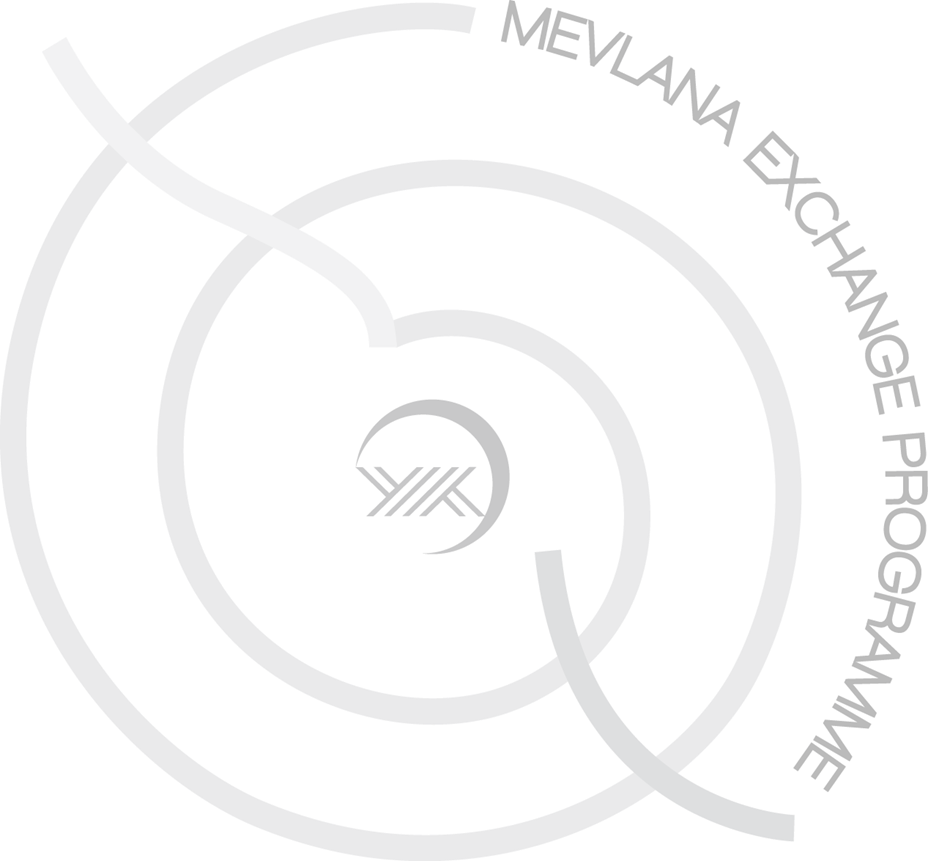 Adı – SoyadıName-SurnameÖğrenci No Student IDÖğrenim Durumu DegreeÖn LisansAssociate DegreeLisans BachelorYüksek Lisans Master's DegreeDoktora PhDFakülte Faculty/College/InstitutionBölüm / Program Department/ProgrammeSınıfYear of studyNot OrtalamasıGrade Point Average (GPA)Gidilecek YükseköğretimKurumuHost InstitutionE-posta E-mailTelefon TelephoneEklerAdditional Required DocumentsNot Dökümü (Transcript of records)Başvurduğunuz programın öğrenim dili yabancı bir dil ise, dil düzeyinizi gösteren belge (Document showing your language level if instruction language of host institution is a foreign language)Not Dökümü (Transcript of records)Başvurduğunuz programın öğrenim dili yabancı bir dil ise, dil düzeyinizi gösteren belge (Document showing your language level if instruction language of host institution is a foreign language)Not Dökümü (Transcript of records)Başvurduğunuz programın öğrenim dili yabancı bir dil ise, dil düzeyinizi gösteren belge (Document showing your language level if instruction language of host institution is a foreign language)Not Dökümü (Transcript of records)Başvurduğunuz programın öğrenim dili yabancı bir dil ise, dil düzeyinizi gösteren belge (Document showing your language level if instruction language of host institution is a foreign language)Tarih ve İmzaDate and Signature